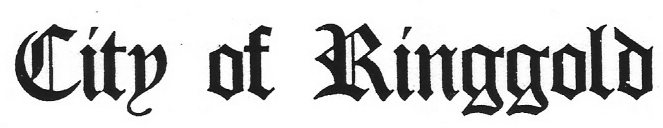 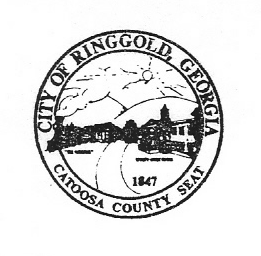 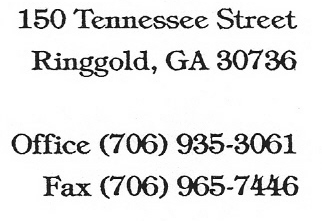 April 4, 2022The Catoosa County NewsP.O. Box 40Ringgold, Georgia 30736Notification of Cancellation of MeetingCVB Regular Scheduled MeetingApril 5, 2022The regular meeting for City of Ringgold Convention and Visitors Bureau Tuesday, April 5, 2022 at 5:30 p.m. at Ringgold City Hall, Ringgold, Georgia has been cancelled. The meeting will be rescheduled for a later date. This 4th day of April 2022.Ronal GrahamChairman